Look, read and choose the correct monster. 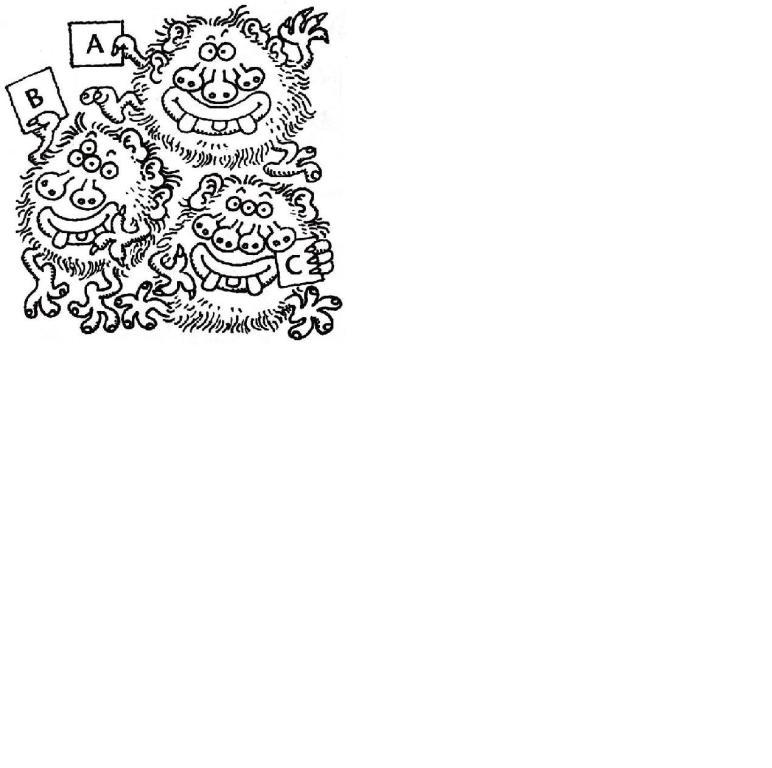 Look at the picture. Write the words form the box. My name is Bonzo. I am a funny monster. I have got a big head and a  0) ____big_____ body. I have got  1)____________ ears. I have got ten, 2)____________ eyes. I have got two big 3)____________ and a very big 4)____________. I have got two arms and 5)____________ hands. I have got very short legs and two 6)____________. I have got six  7)____________. Can you see my teeth? Yes,… I have got two ____________ and one ____________ teeth!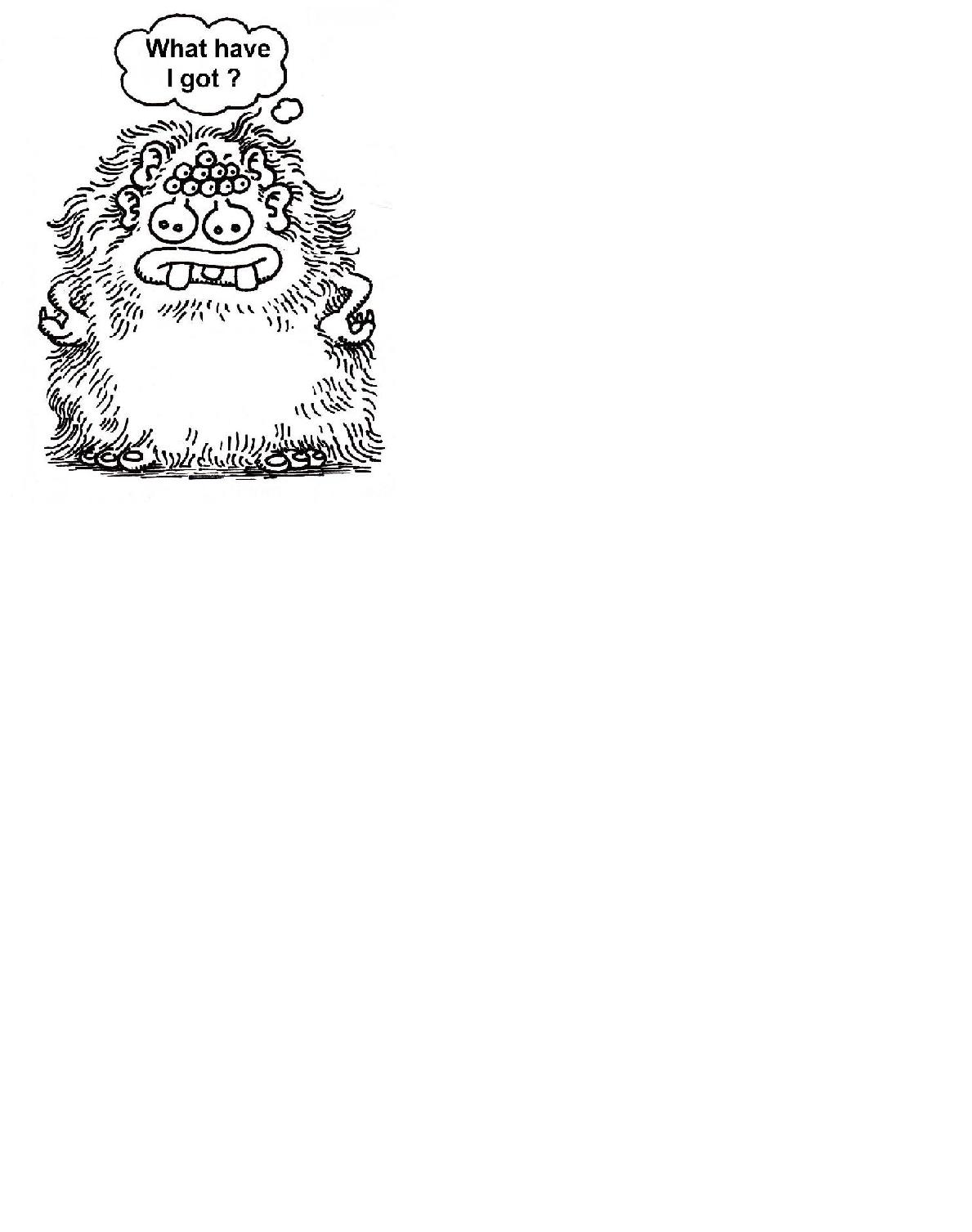 TOPIC: SUBTOPICS: LEVEL: Name: ____________________________    Surname: ____________________________    Nber: ____   Grade/Class: _____Name: ____________________________    Surname: ____________________________    Nber: ____   Grade/Class: _____Name: ____________________________    Surname: ____________________________    Nber: ____   Grade/Class: _____A, B, or C?A, B, or C?0. It’s got two ears.      C1. It’s got four eyes.2. It’s got  four toes.3. It’s got three noses.4. It’s got four ears.5. It’s got  two noses.6. It’s got  three ears.7. It’s got three eyes.8. It’s got six toes.9. It’s got two noses.10. It’s got  two ears.